8.04.2020r.  środaWitajcie Nasi Kochani Uczniowie!	Serdecznie zachęcamy do wykonania w dniu dzisiejszym wielkanocnych króliczków.Wielkanocny króliczek.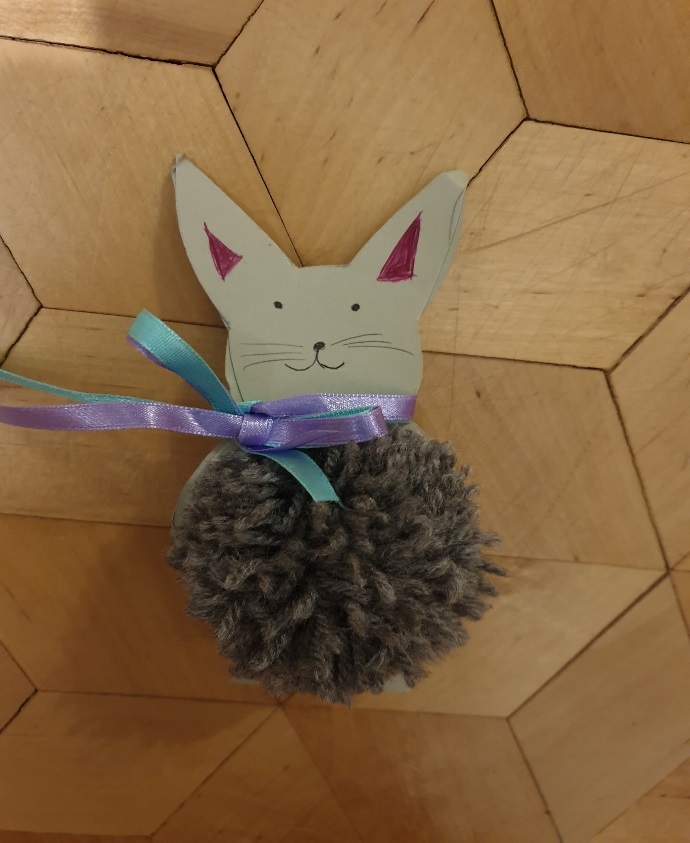 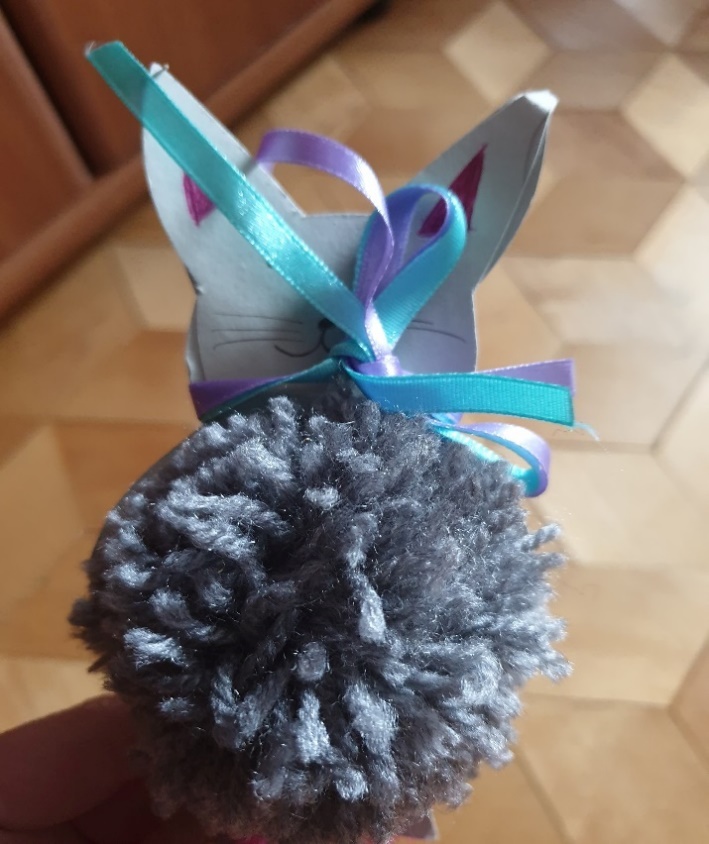 Potrzebne materiały:- kartki z bloku technicznego, flamaster,- nożyczki,- wełna, wstążka.Należy przygotować szablon królika. W miejscu jego brzucha rysujemy koło, które wycinamy (przygotowanie miejsca do wykonania pompona). Następnie wokół brzucha owijamy wełnę w wybranym kolorze - robimy pompon tradycyjną metodą. Kiedy mamy dużo nawiniętej wełny, rozcinamy ją na zewnątrz, a nitką związujemy pompon. Króliczka ozdabiamy kolorową wstążką i rysujemy mu flamastrem uszy i pyszczek.Zajączek z serwetki.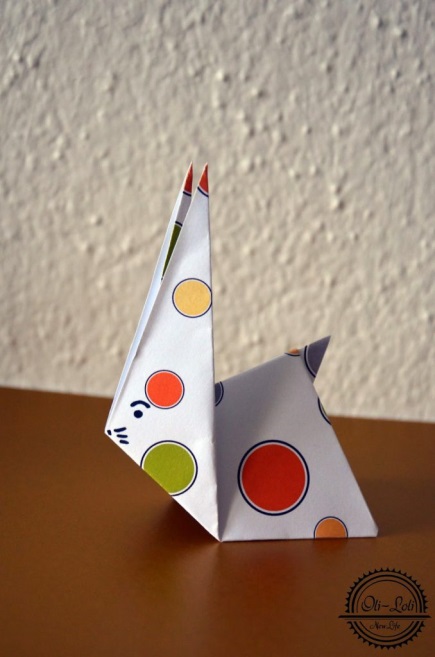 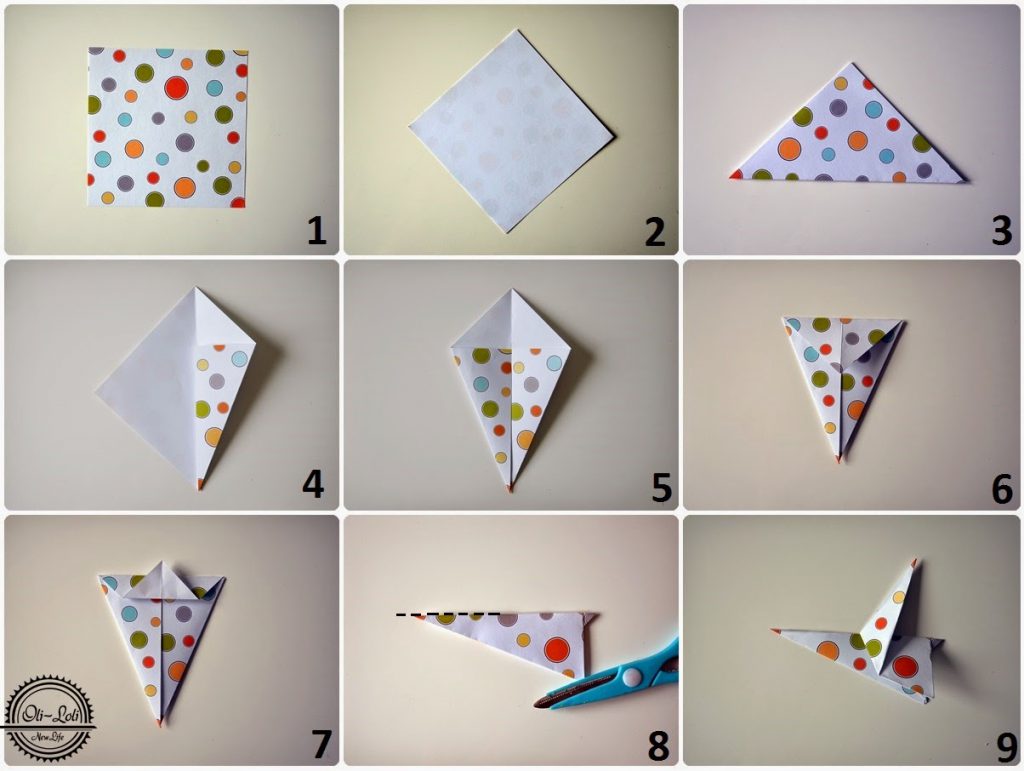 Złóż serwetkę zgodnie z instrukcją.Potrzebne materiały:- kolorowa serwetka.Jeśli wykorzystaliście nasze propozycje, to bardzo się cieszymy, że mogliśmy Wam umilić czas przygotowań do Świąt Wielkanocnych. Kochane dzieci od 25 marca do 8 kwietnia dzielnie pracowałyście 
w domu ucząc się z pomocą Rodziców. Należą się Wam wielkie brawa i podziękowania za włożoną pracę.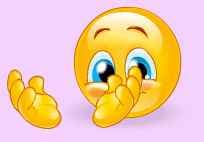 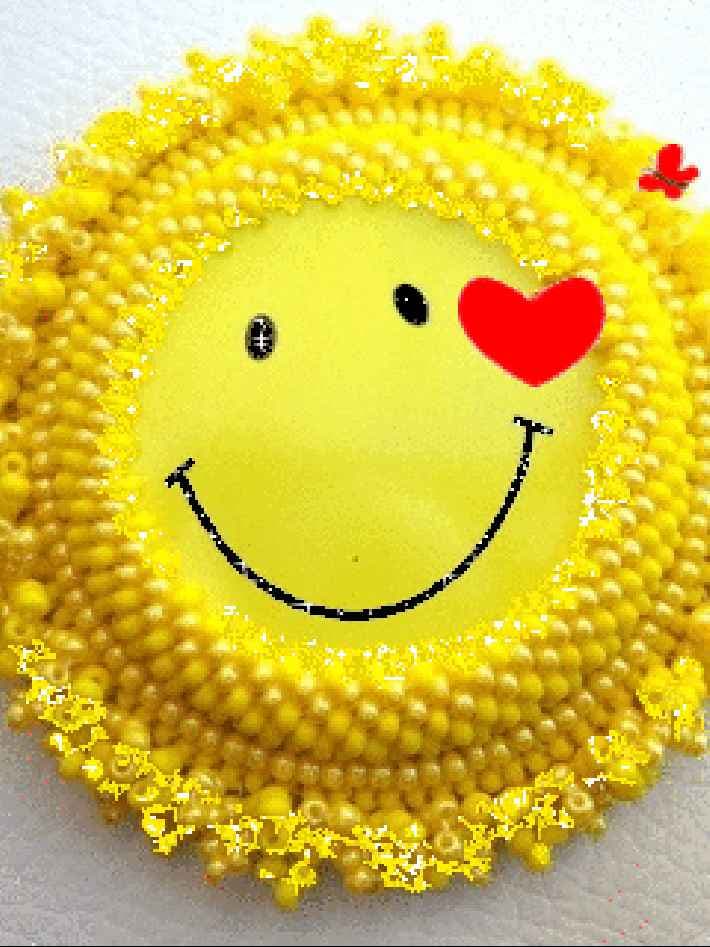 W imieniu całego zespołu świetlicowego składamy Naszym Uczniom i ich Rodzinom życzenia: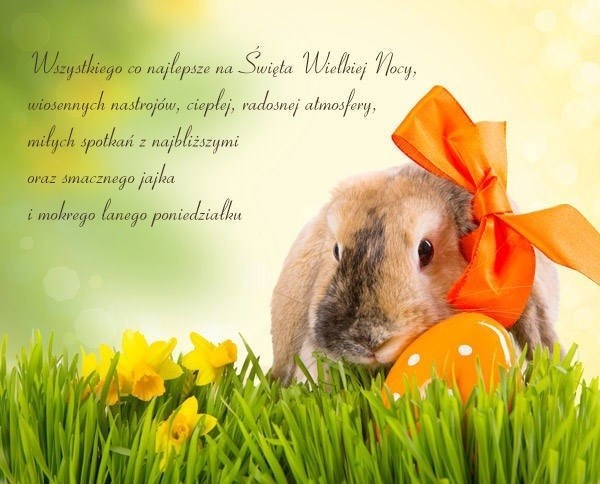 Dbajcie o siebie i spędzajcie miło czas wspólnie z Waszymi bliskimi.Życzymy miłego okresu świątecznego 😊Zespół nauczycieli świetlicy szkolnej